Year 6 WritingLesson 2
LO: To develop a legible handwriting style 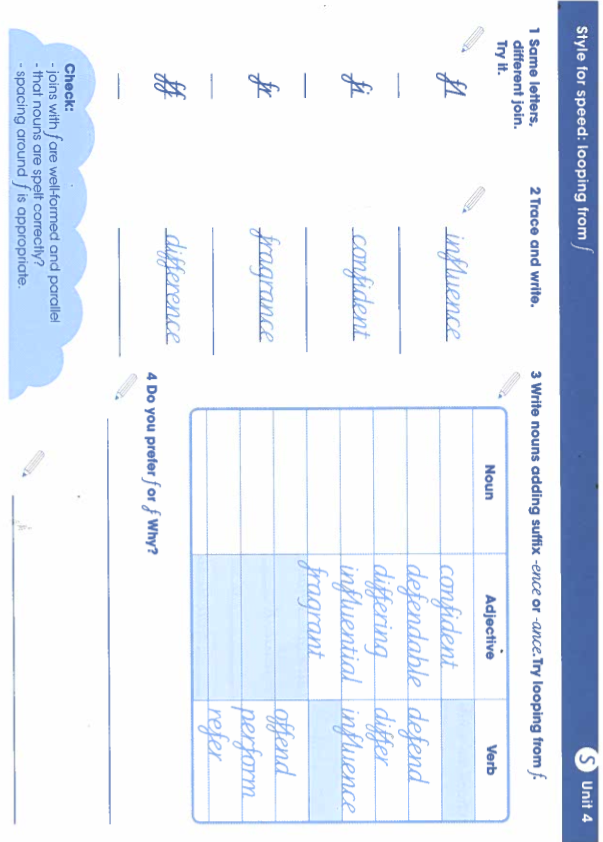 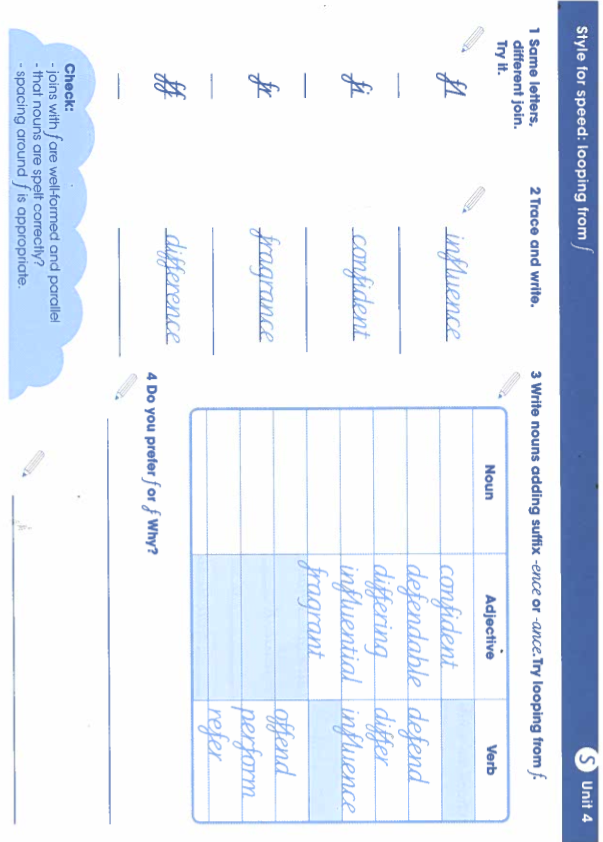 